Большая семья большая радость      Многодетная семья — источник любви, уважения, солидарности и привязанности, то, на чем строится любое цивилизованное общество, без чего не может существовать человек.                                                                         Многодетные семьи имеют право на предоставление мер социальной защиты в форме мер социальной поддержки и социальных выплат в виде субсидий.В рамках реализации проекта «Путь к себе» специалистами МБУ «МЦСПСиД «Семья» Красненского района был осуществлен объезд многодетных семей, находящихся на социальном сопровождении с целью раздачи памяток для родителей  о мерах социальной поддержки и  льготах для многодетных семей Белгородской области.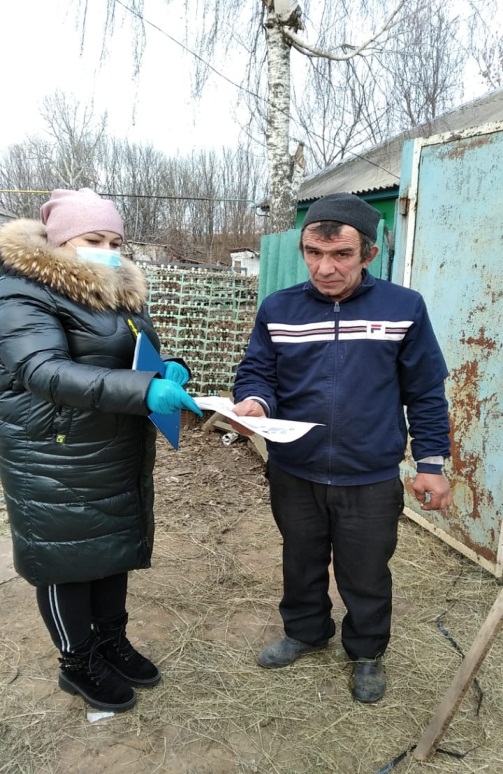 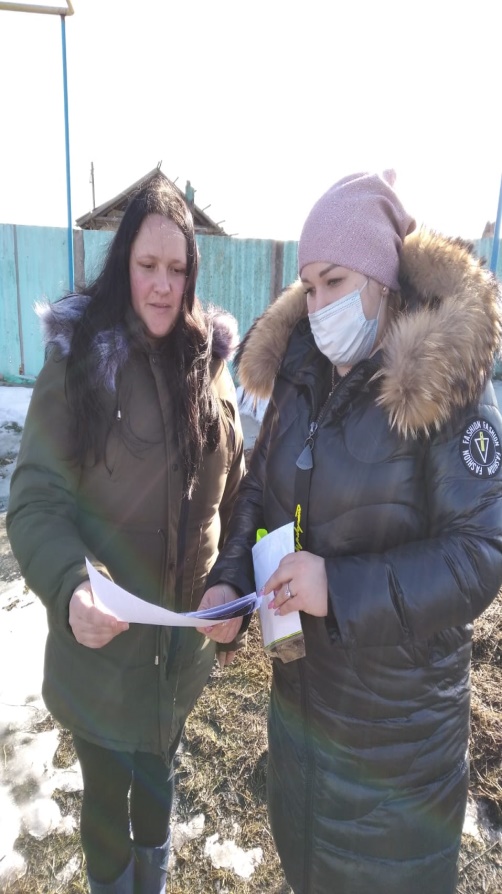 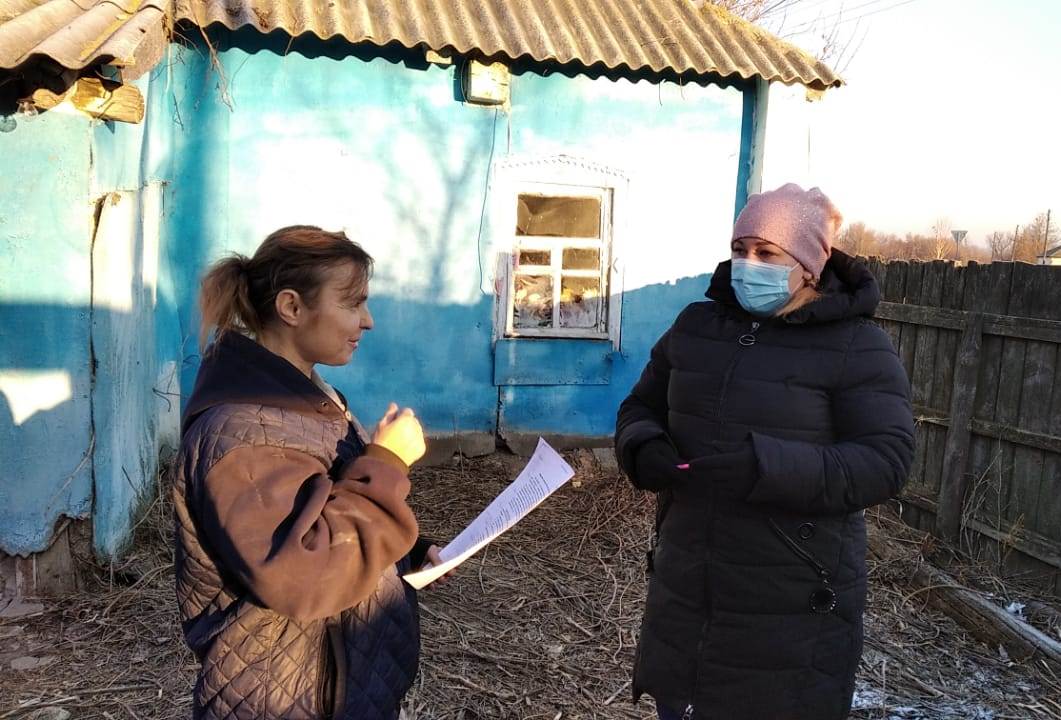 